农机购置补贴APP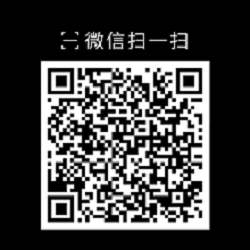 安卓版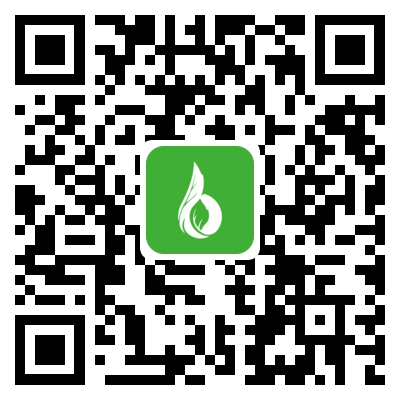 苹果版